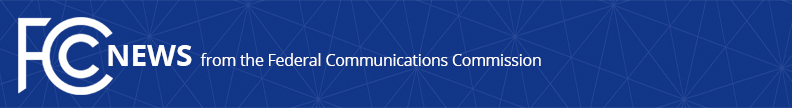 Media Contact: Will Wiquist, (202) 418-0509will.wiquist@fcc.govFor Immediate ReleaseCHAIRMAN PAI ANNOUNCES MEDIA RELATIONS STAFF CHANGES  -- WASHINGTON, May 1, 2017 – Federal Communications Commission Chairman Ajit Pai today announced that he has appointed Brian Hart as Director of the FCC’s Office of Media Relations.  With Mr. Hart’s appointment, Acting Director Mark Wigfield will return to his role as deputy director.“Adding Brian to our skilled team of public affairs professionals will help ensure that we keep the public informed and engage productively with the news media,” said Chairman Pai.  “We look forward to the leadership, sound judgment, and experience Brian will bring to our media relations team.”Mr. Hart most recently served as communications director for U.S. Senator Roy Blunt of Missouri.  Prior to his work for Senator Blunt, Mr. Hart worked for then-Senators Sam Brownback of Kansas and Judd Gregg of New Hampshire.  Mr. Hart has also worked on policy and media relations in the private sector for Hill and Knowlton Strategies, Ketchum Public Relations, H&R Block, and the Southeastern Conference.  Chairman Pai also thanked Mr. Wigfield for his leadership of the Office of Media Relations: “Mark is an excellent communications professional and advisor.  He exemplifies the skill and dedication of the career staff of the Commission.  I am deeply grateful to Mark for his superb work during this transition and thank him for his continued service.”The FCC’s Office of Media Relations is the agency’s liaison to the news media.  It provides information to the public about the work of the FCC, manages content on the Commission’s website, oversees release of FCC documents, leads the agency’s social media accounts, and manages audio/visual services for the Commission’s public meeting room.###
Office of Media Relations: (202) 418-0500ASL Videophone: 1-844-432-2275TTY: (888) 835-5322Twitter: @FCCwww.fcc.gov/office-media-relationsThis is an unofficial announcement of Commission action.  Release of the full text of a Commission order constitutes official action.  See MCI v. FCC, 515 F.2d 385 (D.C. Cir. 1974).